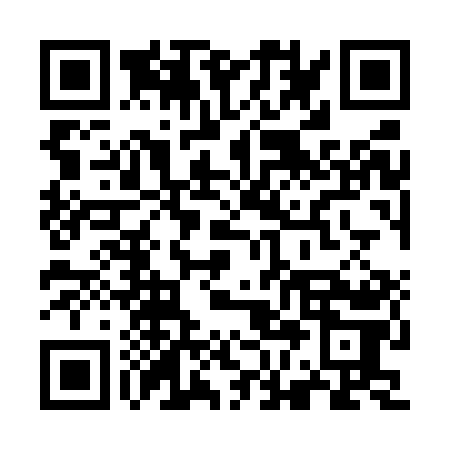 Prayer times for Nossa Senhora da Enxara, PortugalWed 1 May 2024 - Fri 31 May 2024High Latitude Method: Angle Based RulePrayer Calculation Method: Muslim World LeagueAsar Calculation Method: HanafiPrayer times provided by https://www.salahtimes.comDateDayFajrSunriseDhuhrAsrMaghribIsha1Wed4:486:291:256:198:219:572Thu4:466:281:256:208:229:583Fri4:456:271:256:208:239:594Sat4:436:261:256:218:2410:015Sun4:416:251:256:218:2510:026Mon4:406:241:256:228:2610:047Tue4:386:231:256:228:2710:058Wed4:376:221:256:238:2810:069Thu4:356:201:246:238:2910:0810Fri4:346:191:246:248:3010:0911Sat4:326:181:246:248:3110:1012Sun4:316:171:246:258:3210:1213Mon4:296:171:246:258:3310:1314Tue4:286:161:246:268:3410:1415Wed4:276:151:246:268:3510:1616Thu4:256:141:246:278:3510:1717Fri4:246:131:246:278:3610:1818Sat4:236:121:256:288:3710:2019Sun4:216:111:256:288:3810:2120Mon4:206:111:256:298:3910:2221Tue4:196:101:256:298:4010:2422Wed4:186:091:256:308:4110:2523Thu4:176:091:256:308:4210:2624Fri4:166:081:256:318:4210:2725Sat4:146:071:256:318:4310:2926Sun4:136:071:256:328:4410:3027Mon4:126:061:256:328:4510:3128Tue4:126:061:256:338:4510:3229Wed4:116:051:266:338:4610:3330Thu4:106:051:266:348:4710:3431Fri4:096:041:266:348:4810:35